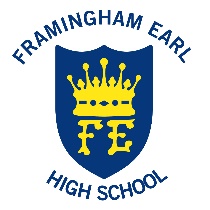 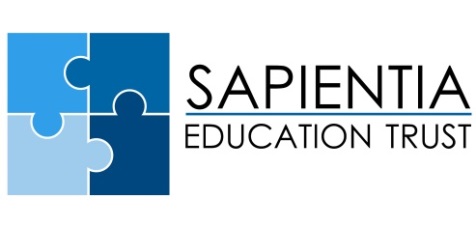 FRAMINGHAM EARL HIGH SCHOOL JOB DESCRIPTIONMIDDAY SUPERVISORY ASSISTANTTHE POSTSupervise pupils under the direction of the Assistant Business Support Manager to ensure the safety and well-being of pupils and the adherence with the school procedures while in main eating areas.Framingham Earl High School is a member of the Sapientia Education Trust (SET).On appointment, the successful candidate will be required to complete a six-month probationary period.PERSON SPECIFICATIONThe personal competencies expected of all School support staff are:The ability to communicate clearly and tactfully using appropriate methods and an awareness of the impact of your own communication on others;Able to maintain positive relationships with all and able to work as an effective and flexible part of a team; willing to change methods of work and routines to benefit the team;Willingness to accept responsibility for your own actions; the ability to prioritise effectively, meet deadlines and accept challenges.JOB SPECIFICATIONGeneral ResponsibilitiesThe post-holder will be required to comply with the Framingham Earl High School Code of Conduct for Staff and Volunteers.Framingham Earl High School is committed to safeguarding and promoting the welfare of children and young people and expects all staff and volunteers to share this commitment.The post-holder will have access to and be responsible for confidential information and documentation.  He/She must ensure confidential or sensitive material is handled appropriately and accurately. The post-holder shall participate in the School’s programme of Performance Management and Continuing Professional Development.A non-exhaustive list of specific responsibilities for the role is below and you will be required to undertake other duties and responsibilities as may reasonably be required.Specific ResponsibilitiesSupervise children in the main eating areas of the school, including the dining hall in order to ensure the safety and good behaviour of the children;Supervise the children during the meal to ensure that a good atmosphere is maintained; Maintain good order at all times to ensure that school standards are adhered to;Assist generally in the dining area eg. Wiping up spillages to ensure a safe and ordered environment is maintained at all times;Supervise the movement of children to and from the dining room in order to ensure the safety and well-being of the pupils;Set up and clear away the tables and chairs in the dining room;Follow the school procedures when dealing with poor behaviourRefer any concerns regarding the safeguarding of children to the designated person or alternate;Report any first aid concerns or needs to the office Undertake other similar activities that may fall within the grade and scope of the post as directed by the Assistant Business Support Manager HOURS OF WORKREMUNERATIONSalary Details:Scale Point 1 of the Support Staff Salary ScaleFTE Salary: £17,842 per annumPro-Rata Salary for this post, as advertised: £3,017 - £3,071 per annumNew post-holders will normally be appointed on the lower point of the salary scale, which will be reviewed on successful completion of the probationary period, depending on skills and experience.Annual holiday entitlement for full-time support staff is 244 hours (including bank holidays), rising to 274 after 5 years’ service.  Holiday entitlement is pro-rata for employees who work less than 52 weeks per year and/or less than 37 hours per week. The post-holder will be entitled to join Framingham Earl’s High School’s nominated pension scheme for support staff.DRESS CODEThe post-holder will be expected to wear workwear appropriate to the role and protective clothing will be provided by Framingham Earl High School where appropriate.  All staff will be supplied with appropriate Staff ID. This must be worn at all times to ensure that students, staff and visitors are able to identify Framingham Earl High School employees.PRE-EMPLOYMENT CHECKSAll staff must be prepared to undergo a number of checks to confirm their suitability to work with children and young people.  The Trust reserves the right to withdraw offers of employment where checks or references are deemed to be unsatisfactory.REVIEWThe Job Description will be reviewed annually as part of Framingham Earl High School’s Performance Management programme. Line Manager:Assistant Business Support Manager Salary:Scale 1 of the Support Staff Salary Scale: FTE £17,842 per annumPro Rata £3,017 - £3,071 per annumPaid Weeks per year38Working weeksTerm Time OnlyHours per week7.5 hours per weekNormal Working PatternMonday – Friday 1300-1430HolidaysHoliday pay entitlement is included in the pro rata salary for the post and there is no entitlement to take holidays during term-time.  The salary includes an additional 5.32 weeks as holiday pay.CPD DaysYour working hours do not include the automatic requirement to work of published CPD days, but you may be required to attend mandatory training and in these cases, the additional hours may be claimed on a timesheet.